Fredskov Marathon i Knuthenborg Safaripark 2019 – og andre distancerSøndag den 1. september 2019, kl. 11.00 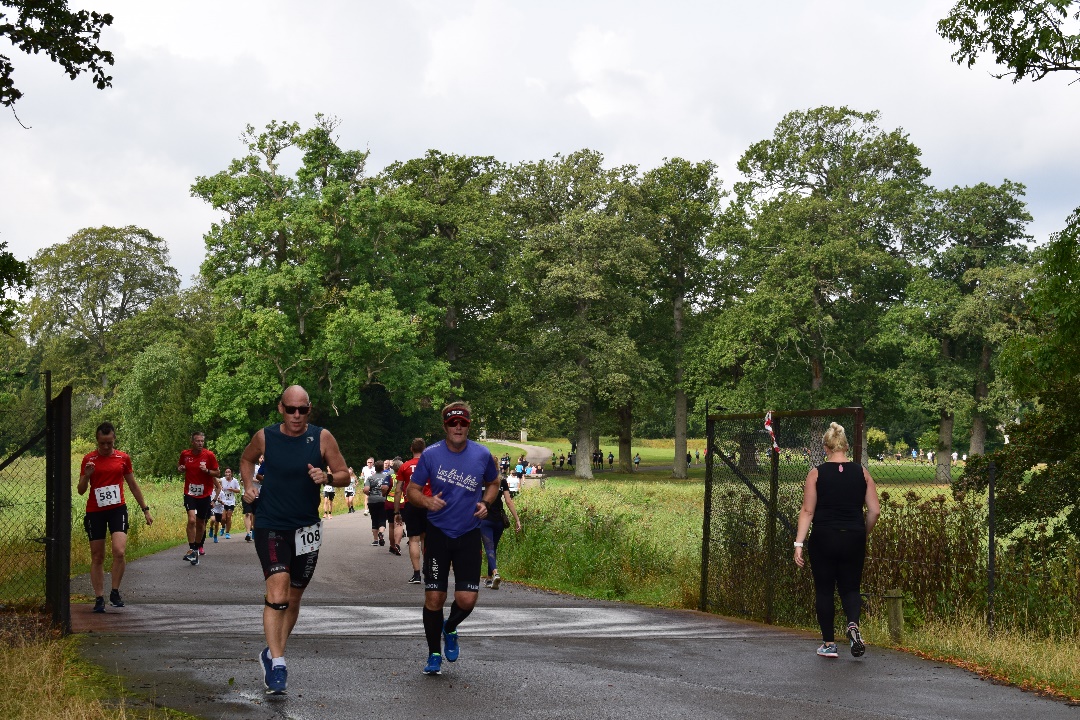 Navn: Distance:  Tid: 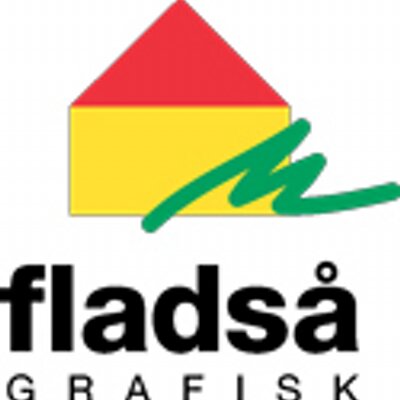 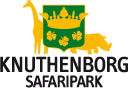 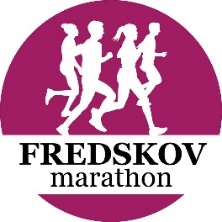 